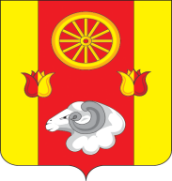 Администрация Подгорненского  сельского поселенияПОСТАНОВЛЕНИЕО принятии особо ценного имущества в муниципальную собственность и о включении в реестр муниципального имущества муниципального образования «Подгорненское сельское поселение»Рассмотрев представленные Муниципальным бюджетным учреждением культуры Ремонтненского района «Районный дворец культуры и агитационно-культурные бригады» документы, в соответствии с приказом Министерства экономического развития Российской Федерации от 30.08.2011 № 424 «Об утверждении Порядка ведения органами местного самоуправления реестров муниципального имущества», решением Собрания депутатов Подгорненского сельского поселения от 20.11.2013 №48 «Об утверждении Положения «О порядке управления и распоряжения муниципальной собственностью муниципального образования «Подгорненское сельское поселение», на основании Муниципального контракта № 2022.666379 от 09.06.2022,  №6 от 14.06.2022, №2022.07 от 27.07.2022ПОСТАНОВЛЯЮ:             1.Принять в муниципальную собственность муниципального образования «Подгорненское сельское поселение» следующее движимое имущество:2.Ведущему специалисту по земельным и имущественным отношениям Администрации Подгорненского сельского поселения внести вышеуказанное имущество в реестр муниципального имущества муниципального образования «Подгорненское сельское поселение».3.Контроль за выполнением настоящего постановления оставляю за собой.Глава Администрации Подгорненского сельского поселения				                      Л.В.Горбатенко			04.08.2023  № 95                   с.Подгорное№ п/п1Наименование объекта (имущества)Адрес местонахождения имуществаИндивидуализирующие характеристики имуществаИндивидуализирующие характеристики имуществаИндивидуализирующие характеристики имущества№ п/п1Наименование объекта (имущества)Адрес местонахождения имуществанаименованиеколичествоБалансовая стоимость(руб)1234561Звуковое  оборудование347491, Ростовская обл., Ремонтненский р-н, с. Подгорное, ул. Ленина, 53(INVOTONE DSX12CMA - активный двухполосный 12" монитор 415 Вт, класс D, 60Гц-20кГц, 121 дБ SPL(макс.), в комплекте: PROEL CHL250LU10 - микрофонный кабель, XLR(мама) <-> XLR(папа) длина -10м-1 шт. -2 шт, DAS AUDIO ACTION-S18 Сабвуфер пассивный , 18", 600Вт RMS, 33Гц-160 Гц, 8 Ом, 133 дБ, в комплекте: INVOTONE ACS1110 — Акустический кабель 2х2,5мм2, спикон <-> спикон, длина 10 м-1 шт.- 2 шт., Phonic XP 3000 Усилитель мощности, 2х600Вт/8Ом, 2х1100Вт/4Ом, 1400Вт/2Ом, 2U, вход: 2х XLR/Jack 6.3-1 шт., в комплекте с  INVOTONE DB0804/20M - распределительная коробка с кабелем, 8 входов-4 выхода, длина 20 м-1 шт.- 1 шт, JTS RU-8012DB/RU-850LTH (650~686) Радиосистема: UHF-ресивер двухканальный + 2 UHF-передатчика ручных, в комплекте:JTS MH-56 держатель для радиомикрофона-2 шт.; Xline Stand MS-8G Стойка микрофонная напольная, высота min/max: 100-176 см, материал пластик, черный-2 шт.; PROEL BULK250LU05 - микрофонный кабель, XLR (папа) <-> XLR (мама), длина — 0.5м-2 шт.- 1 шт, AKG WMS40 Mini Vocal Set BD US25A - радиосистема вокальная с приёмником SR40 Mini (537.5МГц), в комплекте: JTS MH-56 держатель для радиомикрофона-1 шт.; Xline Stand MS-8G Стойка микрофонная напольная, высота min/max: 100-176 см, материал пластик, черный-1 шт.- 1 шт, AKG WMS40 Mini Vocal Set BD US25C - радиосистема вокальная с приёмником SR40 Mini (539.3МГц), в комплекте: JTS MH-56 держатель для радиомикрофона-1 шт.; Xline Stand MS-8G Стойка микрофонная напольная, высота min/max: 100-176 см, материал пластик, черный-1 шт.-1 шт., VOLTA ARTIST 82 Профессиональный микшерный пульт. 8 мик\линейных входов + 2 стерео входа, встроенный медиа плеер, цифровой 24-bit процессор эффектов, общий графический эквалайзер., в комплекте: PROEL BULK250LU1 - микрофонный кабель, XLR (папа) <-> XLR (мама), длина — 1м-2 шт.- 1 шт.),1 шт.517657,00 2Одежда сцены, колосниковая конструкция, система затемнения зала  347491, Ростовская обл. Ремонтненский р-н , с. Подгорное, ул.Ленина, 53(Антрактно-раздвижной занавес - 1 шт., Задник - 1 комплект, Падуга- 3 шт., Кулиса- 6 шт., Арлекин - 1 шт., Колосниковая конструкция - 1 комплект, Шторы на ленте - 3 шт.) место нахождения МКУК "Подгорненский СДК1шт804706,853Световое  оборудование347491, Ростовская обл. ,Ремонтненский р-н ,с. Подгорное, ул.Ленина, 53(Прибор заливного света  WallWasher  LIGHT RGBWAUV 28,  LED 28-18W(6в1) RGBWAUV. Класс IP-защиты: IP20. DMX-512Кашетирующие шторки в комплекте 2 шт,  Светодиодный прожектор LED PAR 1818 в алюминиевом корпусе. Светодиоды: 18x18W RGBWA+UV 6in1, угол 25\45 град Общая мощность: 330 Вт.  Кашетирующие шторки в комплекте - 6 шт., Светодиодный прожектор LED PAR 24-18 в алюминиевом корпусе. Светодиоды: 24x18W RGBWA+UV 6in1, угол 25\45 град Общая мощность: 430 Вт. - 4 шт, КонтроллерDMX управления светом ,192канала-1 шт., в комплекте:
-Тросик страховочный толщина 4 мм , длина 760 мм.Сталь + прозрачный ПВХ . максимальная нагрузка 80кг-13 шт.;-Струбцина для подвесадиаметр трубы 30-55мм,  алюминиевый сплав,максимальная нагрузка 75-100 кг-13 шт.;-Кабель DMX ,бухта 100m-1 шт.;
-Софит , труба ,6м,крепёж,установочные элементы, элементы подвода и распределения  питания-2 шт.;-Кабель силовой установочный 3х2.5мм-100м.;-Разъём силовой PowerCon (серый)-10 шт.;
-Разъём XLR 3Р, кабельный, мама.-15 шт.;-Разъём XLR 3Р, кабельный, папа.-15 шт.Кашетирующие шторки в комплекте - 1 шт., Сплиттер DMX сигнала:  1вход, 2вых, гальваническая развязка- 1 шт. место нахождения МКУК "Подгорненский СДК1 шт.540160,00